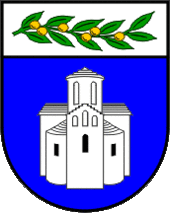 ZADARSKA ŽUPANIJAUPRAVNI ODJEL ZA JAVNU NABAVU I UPRAVLJANJE IMOVINOMBožidara Petranovića 8, ZadarPOZIV NA DOSTAVU PONUDEu postupku jednostavne nabave radova na izgradnji pristupne prometnice za Sklonište za životinjeEvidencijski broj: 75-21-JNKLASA: 406-01/21-3/41URBROJ: 2198/1-17/1-21-3Zadar, 28. rujna 2021. godineSadržaj:POZIV NA DOSTAVU PONUDENaručitelj Zadarska županija, Božidara Petranovića 8, Zadar, OIB: 56204655363 pokrenula je postupak jednostavne nabave za radove na izgradnji pristupne prometnice za Sklonište za životinje, evidencijski broj: 75-21-JN, a za koju, sukladno članku 12. stavku 1. Zakona o javnoj nabavi („Narodne novine“ broj: 120/16), nije obvezan primijeniti Zakon o javnoj nabavi za predmetnu nabavu.Temeljem članka 16. Pravilnika o provedbi postupaka jednostavne nabave („Službeni glasnik Zadarske županije“ broj: 5/18, 7/20) javnom objavom na mrežnoj stranici Zadarske županije upućuje se gospodarskim subjektima poziv na dostavu ponuda sukladno slijedećim uvjetima i zahtjevima koji predstavljaju osnovne elemente za izradu ponude.OPĆI PODACI Opći podaci o naručiteljuZADARSKA ŽUPANIJABožidara Petranovića 823000 ZADAR OIB: 56204655363Telefon:	023/ 350-350Telefaks:	023/ 350-319 Mrežna stranica:	www.zadarska-zupanija.hr Osoba ili služba zadužena za komunikaciju s gospodarskim subjektimaUpravni odjel za javnu nabavu i upravljanje imovinom, Odsjek za javnu nabavuKontakt osobe: Anita Mijić Telefon: 023/ 350-317 Telefaks: 023/ 350-361Adresa elektronske pošte: nabava@zadarska-zupanija.hrOvaj Poziv na dostavu ponuda objavljen je na mrežnoj stranici naručitelja (www.zadarska-zupanija.hr ), gdje će biti objavljene i sve eventualne izmjene Poziva.PODACI O PREDMETU NABAVEEvidencijski broj nabave: Evidencijski broj nabave je 75-21-JNProcijenjena vrijednost predmeta nabave: 280.000,00 kuna bez PDV-a Opis predmeta nabave Budući da se izgradnja Skloništa za životinje nameće kao nužnost i potreba te je od velike važnosti za zdravlje i dobrobit životinja, Zadarska županija planira izgradnju skloništa za životinje nalazi se na kat. čest. 627/61, k.o. Bokanjac, ukupne površine 47.080 m².Kako planirana izgradnja Skloništa za životinje zahtjeva izgradnju pristupne prometnice Skloništa predmet ovog postupka nabave je izvođenje radova na izgradnji nerazvrstane prometnice Skloništa za životinje na Bokanjcu, sa spojem na nerazvrstanu cestu Put Vrela (Zadar-Briševo).Postojeća prometnica je makadamski put.CPV oznaka i naziv prema Uredbi o uvjetima primjene Jedinstvenog rječnika javne nabave (CPV): 45233125-1.Količina i tehnička specifikacija predmeta nabaveTehnička specifikacija predmeta nabave, vrsta, kvaliteta i količina u cijelosti je iskazana u Troškovniku koji je sastavni dio ovog Poziva i Glavnom projektu zajedničke oznake IPSZ GL, projektant Vice Tadić, dipl. ing. građ. (Prilog 5) koji se sastoji od:MAPA 1Građevinski projekt, oznake TD 06/2019 GL od 3. 2019. godineOvlašteni projektant: Vice Tadić, dipl. ing. građ., broj ovlaštenja G 250KONUS d.o.o. Dobropoljana, Zrinsko Frankopanska 38a, Zadar, OIB 79463561604MAPA 2Geodetski projekt, oznake 43/19 od 3. 2019. godineOvlašteni projektant Darko Oreč, ing. geod., broj ovlaštenja: Geo 854Navigator d.o.o., Put Kotlara 6, Zadar, OIB 57413538771,za koji je ishodovana Građevinska dozvola (KLASA: UP/I-361-03/19-01/000282, URBROJ: 2198/01-5-19-0006).Količina predmeta nabave iskazana u troškovniku je predviđena (okvirna). Stvarno nabavljena količina predmeta nabave može biti veća ili manja od predviđene količine. Naručitelj se ne obvezuje na realizaciju navedenih količina u cijelosti. Stvarna realizacija ovisna je o potrebama i raspoloživim financijskim sredstvima naručitelja.Kriteriji mjerodavni za ocjenu jednakovrijednostiOdredbe o normamaUkoliko su u dokumentaciji o nabavi navedena tehnička pravila koja opisuju predmet nabave pomoću hrvatskih odnosno europskih odnosno međunarodnih normi, ponuditelj treba ponuditi predmet nabave u skladu s normama iz dokumentacije o nabavi ili jednakovrijednim normama. Za svaku normu navedenu pod dotičnom  normizacijskom sustavu dozvoljeno je nuditi jednakovrijednu normu, tehničko odobrenje odnosno uputu iz odgovarajuće hrvatske, europske ili međunarodne nomenklature.Mjesto izvršenja ugovoraMjesto izvođenja radova k.č. 627/59, k.o. BokanjacRok početka i završetka izvršenja ugovoraS ponuditeljem čija ponuda bude odabrana sklopit će se Ugovor za izvođenje radova na izgradnji pristupne prometnice Skloništa za životinje.Ugovor stupa na snagu dan nakon obostranog potpisa Ugovora. Okvirni rok izvršenja ugovora je 70 kalendarskih dana od dana stupanja na snagu Ugovora.Naručitelj se obvezuje uvesti izvođača u posao u roku od 5 kalendarskih dana od dana potpisa Ugovora, što će se konstatirati zapisnički i evidentirati upisom u građevinski dnevnik.Rok početka izvođenja radova počinje teći od dana uvođenja u posao odabranog ponuditelja, tj. izvođača. Rok završetka svih ugovorenih radova i primopredaja građevine Naručitelju je 60 kalendarskih dana.Odabrani ponuditelj, tj. izvođač dužan je Naručitelja odmah izvijestiti da su radovi koji su predmet ove nabave završeni. Odabrani ponuditelj, tj. izvođač dužan je bez odgode po pozivu Naručitelja pristupiti primopredaji o čemu se sastavlja zapisnik.Naručitelj u ovoj fazi dostavlja prijedlog ugovora te zadržava pravo isti prilagoditi ovisno o ponudi odabranog ponuditelja. Naručitelj u prijedlogu ugovora utvrđuje obvezne dijelove (predmet nabave, rok i uvjeti izvršenja ugovornih obveza odabranog ponuditelja, rok, način i uvjeti plaćanja; izvođenje radova sukladno tehničkim specifikacijama) koji se prilikom izrade konačnog ugovora ne mogu mijenjati.Prijedlog ugovora nalazi se u Prilogu 4 ovog Poziva i njen je sastavni dio. Dostavom ponude smatrat će se da je gospodarski subjekt upoznat sa svim odredbama iz prijedloga ugovora, da ih prihvaća u cijelosti i da će postupati u skladu s tim odredbama.Ponuditelji nisu obvezni dostaviti prijedlog ugovora u sklopu svoje ponude.Rok valjanosti ponude60 dana od dana isteka roka za dostavu ponuda. Rok valjanosti ponude mora biti naveden u ponudbenom listu koji je sastavni dio ovog Poziva.OSNOVE ZA ISKLJUČENJE GOSPODARSKOG SUBJEKTAObveze plaćanja dospjelih poreznih obveza i obveza za mirovinsko i zdravstveno osiguranjePonuditelj u ponudi mora priložiti potvrdu porezne uprave ili drugog nadležnog tijela u državi poslovnog nastana gospodarskog subjekta, koja ne smije biti starija od 30 dana od dana objave ovog Poziva.Iz navedenog dokaza mora biti razvidno da je ponuditelj ispunio obveze plaćanja dospjelih poreznih obveza i obveza za mirovinsko i zdravstveno osiguranje, odnosno da mu je temeljem posebnih propisa odobrena odgoda plaćanja navedenih obveza.Naručitelj će isključiti ponuditelja iz postupka nabave ako utvrdi da nije ispunio obveze plaćanja dospjelih poreznih obveza i obveza za mirovinsko i zdravstveno osiguranje.Izvadak iz kaznene evidencije ili drugog odgovarajućeg registra (članak 251. ZJN)Naručitelj će isključiti gospodarskog subjekta iz postupka javne nabave ako utvrdi:da je gospodarski subjekt koji ima poslovni nastan u Republici Hrvatskoj ili osoba koja je član upravnog, upravljačkog ili nadzornog tijela ili ima ovlasti zastupanja, donošenja odluka ili nadzora toga gospodarskog subjekta i koja je državljanin Republike Hrvatske pravomoćnom presudom osuđena za:sudjelovanje u zločinačkoj organizaciji, na temeljučlanka 328. (zločinačko udruženje) i članka 329. (počinjenje kaznenog djela u sastavu zločinačkog udruženja) Kaznenog zakonačlanka 333. (udruživanje za počinjenje kaznenih djela), iz Kaznenog zakona („Narodne novine“ broj: 110/97, 27/98, 50/00, 129/00, 51/01, 111/03, 190/03, 105/04, 84/05, 71/06, 110/07, 152/08, 57/11, 77/11, 143/12)korupciju, na temeljučlanka 252. (primanje mita u gospodarskom poslovanju), članka 253. (davanje mita u gospodarskom poslovanju), članka 254. (zlouporaba u postupku javne nabave), članka 291. (zlouporaba položaja i ovlasti), članka 292. (nezakonito pogodovanje), članka 293. (primanje mita), članka 294. (davanje mita), članka 295. (trgovanje utjecajem) i članka 296. (davanje mita za trgovanje utjecajem) Kaznenog zakona, članka 294.a (primanje mita u gospodarskom poslovanju), članka 294.b (davanje mita u gospodarskom poslovanju), članka 337. (zlouporaba položaja i ovlasti), članka 338. (zlouporaba obavljanja dužnosti državne vlasti), članka 343. (protuzakonito posredovanje), članka 347. (primanje mita) i članka 348. (davanje mita) iz Kaznenog zakona („Narodne novine“ broj: 110/97, 27/98, 50/00, 129/00, 51/01, 111/03, 190/03, 105/04, 84/05, 71/06, 110/07, 152/08, 57/11, 77/11, 143/12),prijevaru, na temeljučlanka 236. (prijevara), članka 247. (prijevara u gospodarskom poslovanju), članka 256. (utaja poreza ili carine) i članka 258. (subvencijska prijevara) Kaznenog zakona članka 224. (prijevara), članka 293. (prijevara u gospodarskom poslovanju) i članka 286. (utaja poreza i drugih davanja) iz Kaznenog zakona („Narodne novine“ broj: 110/97, 27/98, 50/00, 129/00, 51/01, 111/03, 190/03, 105/04, 84/05, 71/06, 110/07, 152/08, 57/11, 77/11, 143/12)terorizam ili kaznena djela povezana s terorističkim aktivnostima, na temeljučlanka 97. (terorizam), članka 99. (javno poticanje na terorizam), članka 100. (novačenje za terorizam), članka 101. (obuka za terorizam) i članka 102. (terorističko udruženje) Kaznenog zakona članka 169. (terorizam), članka 169.a (javno poticanje na terorizam) i članka 169.b (novačenje i obuka za terorizam) iz Kaznenog zakona („Narodne novine“ broj: 110/97, 27/98, 50/00, 129/00, 51/01, 111/03, 190/03, 105/04, 84/05, 71/06, 110/07, 152/08, 57/11, 77/11, 143/12)pranje novca ili financiranje terorizma, na temeljučlanka 98. (financiranje terorizma) i članka 265. (pranje novca) Kaznenog zakona članka 279. (pranje novca) iz Kaznenog zakona („Narodne novine“ broj: 110/97, 27/98, 50/00, 129/00, 51/01, 111/03, 190/03, 105/04, 84/05, 71/06, 110/07, 152/08, 57/11, 77/11, 143/12)dječji rad ili druge oblike trgovanja ljudima, na temeljučlanka 106. (trgovanje ljudima) Kaznenog zakona članka 175. (trgovanje ljudima i ropstvo) iz Kaznenog zakona („Narodne novine“ broj: 110/97, 27/98, 50/00, 129/00, 51/01, 111/03, 190/03, 105/04, 84/05, 71/06, 110/07, 152/08, 57/11, 77/11, 143/12)da je gospodarski subjekt koji nema poslovni nastan u Republici Hrvatskoj ili osoba koja je član upravnog, upravljačkog ili nadzornog tijela ili ima ovlasti zastupanja, donošenja odluka ili nadzora toga gospodarskog subjekta i koja nije državljanin Republike Hrvatske pravomoćnom presudom osuđena za kaznena djela iz točke 1. podtočaka od a) do f) i za odgovarajuća kaznena djela koja, prema nacionalnim propisima države poslovnog nastana gospodarskog subjekta, odnosno države čiji je osoba državljanin, obuhvaćaju razloge za isključenje iz članka 57. stavka 1. točaka od (a) do (f) Direktive 2014/24/EU.Naručitelj će isključiti gospodarskog subjekta u bilo kojem trenutku tijekom postupka nabave ako utvrdi da postoje osnove za isključenje iz ove točke Poziva.Sukladno članku 255. stavak 6. ZJN razdoblje isključenja gospodarskog subjekta kod kojeg su ostvarene osnove za isključenje iz postupka nabave sukladno ovoj točki Poziva je pet godina od dana pravomoćnosti presude, osim ako pravomoćnom presudom nije određeno drukčije.Kao dokaz da ne postoje osnove za isključenje iz ove točke Naručitelj će prihvatiti: izvadak iz kaznene evidencije ili drugog odgovarajućeg registra ili, ako to nije moguće, jednakovrijedni dokument nadležne sudske ili upravne vlasti u državi poslovnog nastana gospodarskog subjekta, odnosno državi čiji je osoba državljanin, kojim se dokazuje da ne postoje navedene osnove za isključenje.Ako se u državi poslovnog nastana gospodarskog subjekta, odnosno državi čiji je osoba državljanin ne izdaju dokumenti iz prethodnog stavka ili ako ne obuhvaćaju sve okolnosti iz ove točke Dokumentacije o nabavi, oni mogu biti zamijenjeni izjavom pod prisegom ili, ako izjava pod prisegom prema pravu dotične države ne postoji, izjavom davatelja s ovjerenim potpisom kod nadležne sudske ili upravne vlasti, javnog bilježnika ili strukovnog ili trgovinskog tijela u državi poslovnog nastana gospodarskog subjekta, odnosno državi čiji je osoba državljanin.Dostatan dokaz da ne postoje osnove za isključenje iz ove točke za gospodarske subjekte s poslovnim nastanom u Republici Hrvatskoj je izjava sukladno prethodnom stavku. Obrazac izjave je sastavni dio ovog Poziva (Prilog 2).Dokaz da ne postoje osnove za isključenje iz ove točke ne smije biti stariji od 30 dana od dana objave Poziva.SPOSOBNOST ZA OBAVLJANJE PROFESIONALNE DJELATNOSTI Upis u sudski, obrtni, strukovni ili drugi odgovarajući registar države sjedišta gospodarskog subjekta. Ponuditelj mora dokazati svoj upis u sudski, obrtni, strukovni ili drugi odgovarajući registar države sjedišta gospodarskog subjekta. Upis u registar dokazuje se odgovarajućim izvodom, a ako se oni ne izdaju u državi sjedišta gospodarskog subjekta, gospodarski subjekt može dostaviti izjavu s ovjerom potpisa kod nadležnog tijela.Izvod ili izjava ne smiju biti stariji od tri mjeseca računajući od dana objave ovog Poziva.TEHNIČKA I STRUČNA SPOSOBNOSTPopis glavnih radova izvedenih u godini u kojoj je započeo postupak nabave i tijekom pet godina koje prethode toj godiniGospodarski subjekt mora dokazati da je u godini u kojoj je započeo postupak nabave i tijekom pet godina koje prethode toj godini (2020., 2019., 2018., 2017., 2016. godina) uredno izvršio najmanje jedan (1) ugovor istih ili sličnih predmetu nabave. Ukupna vrijednost izvedenih radova po izvršenom ugovoru(ima) za iste ili slične radove mora biti minimalno u visini procijenjene vrijednosti ove nabave.Sposobnost iz točke 5.1. gospodarski subjekt dokazuje:Popisom radova izvršenih u godini u kojoj je započeo postupak javne nabave i pet godina koje prethode toj godini. Popis sadrži ili mu se prilažu potvrde drugih ugovornih strana o urednom izvođenju i ishodu najvažnijih istih ili sličnih radova, u referentnom razdoblju.Popis istih ili sličnih radova obavezno mora sadržavati:Naziv druge ugovorne strane, Naziv izvođača radova iz ugovoraopis izvedenih radova, vrijednost izvedenih radova po ugovoru bez PDV-a, datum izvršenja ugovora,odnosno podatke sukladno Prilogu 3 ovog Poziva na dostavu ponuda. Popis mora biti ovjeren pečatom i potpisom osobe ovlaštene za zastupanje gospodarskog subjekta.Dostava i provjera traženih dokumenataDokumente tražene u točki 3., 4. i 5. ovog Poziva, ponuditelj može dostaviti u neovjerenoj preslici pri čemu se neovjerenom preslikom smatra i neovjereni ispis elektroničke isprave.Naručitelj može radi provjere istinitosti podataka:Od ponuditelja zatražiti dostavu izvornika ili ovjerenih preslika tih dokumenata u primjerenom roku i/iliObratiti se izdavatelju dokumenata ili nadležnim tijelima.Ukoliko se utvrdi da je ponuditelj dostavio lažne podatke, Naručitelj će ga isključiti iz postupka nabave.Ako je dokumentacija koju je ponuditelj trebao dostaviti nepotpuna, naručitelj može, poštujući načela jednakog tretmana i transparentnosti, zahtijevati od ponuditelja da dopune dokumentaciju u primjerenom roku ne kraćem od 5 dana.Odredbe iz točke 3., 4. i 5. ovog Poziva na odgovarajući način se primjenjuju na sve članove zajednice pojedinačno u slučaju zajednice gospodarskih subjekata, podugovaratelje i subjekte na čiju se sposobnost gospodarski subjekt oslanja.KRITERIJ ZA ODABIR PONUDE Naručitelj donosi Odluku o odabiru ekonomski najpovoljnije ponude prema kriteriju za odabir ponude. Kriterij za odabir ponude je ekonomski najpovoljnija ponuda. Relativni ponder 100% cijena.Budući da naručitelj ne može koristiti pravo na pretporez, te uspoređuje cijene ponuda s porezom na dodanu vrijednost.Ako su dvije ili više valjanih ponuda jednako rangirane prema kriteriju za odabir ponude, naručitelj će odabrati ponudu koja je zaprimljena ranije.CIJENA PONUDECijena ponudeCijena ponude piše se brojkama u apsolutnom iznosu zaokruženo na dvije decimale, te mora biti izražena u kunama. Ponuda se odnosi na cjelokupan predmet nabave.Ponuditelj mora dostaviti ponudu za cjelokupan predmet nabave na način kako je to definirano Troškovnikom.Ponuditelj je dužan ispuniti sve stavke troškovnika. Prilikom popunjavanja troškovnika ponuditelj u troškovnik upisuje jediničnu cijenu, ukupnu cijenu po stavki, ukupnu cijenu ponude bez PDV-a, iznos PDV-a, ukupnu cijenu ponude s PDV-om.  Ako ponuditelj nije u sustavu PDV-a ili je predmet nabave oslobođen PDV-a, u ponudbenom listu, na mjesto predviđeno za upis cijene ponude s PDV-om, upisuje se isti iznos kao što je upisan na mjestu predviđenom za upis cijene ponude bez PDV-a, a mjesto predviđeno za upis PDV-a ostavlja se prazno. Jedinične cijene iz ponude su nepromjenjive. U cijenu ponude bez poreza na dodanu vrijednost (PDV, koji se iskazuje zasebno iza cijene ponude) uračunati su svi troškovi, uključujući posebne poreze, trošarine i carine, ako postoje, te popusti. Kada cijena ponude bez poreza na dodanu vrijednost izražena u Troškovniku ne odgovara cijeni ponude bez poreza na dodanu vrijednost izraženoj u Ponudbenom listu, vrijedi cijena ponude bez poreza na dodanu vrijednost izražena u Troškovniku.Troškovnici moraju biti popunjeni na izvornom predlošku bez mijenjanja, ispravljanja i prepisivanja izvornog teksta. Ako ponuditelj ne postupi u skladu sa zahtjevima iz ove točke, ili promjeni tekst ili količine navedene u Troškovniku smatrat će se da je takav troškovnik nepotpun i nevažeći, te će ponuda biti odbačena kao neprihvatljiva. Podaci o terminu obilaska lokacije ili neposrednog pregleda dokumenata koji potkrepljuju dokumentaciju o nabaviGospodarskim subjektima se preporuča da prije podnošenja ponude prouče Glavni projekt (Prilog 5) i troškovnik, temeljem kojeg će se izvoditi predmetni radovi te se upoznaju s uvjetima izvođenja radova na lokaciji, budući da im se zbog nepoznavanja istih neće priznati pravo na kasniju izmjenu cijene ili bilo koje druge odredbe iz ovog Poziva.Za predstavnike zainteresiranih gospodarskih subjekata, Naručitelj je predvidio mogućnost organizacije obilaska lokacije na kojoj se predviđa izvođenje predmetnih radova, svaki radni dan, odnosno od ponedjeljka do petka, u vremenu od 10:00 – 14:00 sati uz obveznu prethodnu najavu najmanje jedan dan prije planiranog dolaska kako bi se dogovorio točan termin obilaska i lokacija susreta za svakog subjekta pojedinačno. Kontakt osoba vezano za uvid u mjesto izvođenja radova je Dario Ivankov, e-mail: dario.ivankov@zadarska-zupanija.hr , tel: 023/ 350-436.Troškove posjeta budućeg gradilišta snosi zainteresirani gospodarski subjekt za sebe.ROK, NAČIN I UVJETI PLAĆANJAPlaćanje unaprijed je isključeno.Cijena izvedenih radova obračunavat će se prema stvarno izvedenim količinama radova evidentiranim u građevinskoj knjizi, ovjerenim od Nadzornog inženjera i jediničnim cijenama iz Troškovnika za odnosnu vrstu rada. Za izvedene radove Izvođač će ispostaviti privremene situacije (nakon izvođenja dijela radova, sukladno rokovima izvođenja, ali ne učestalije od jedanput mjesečno), odnosno okončanu situaciju nakon izvršene primopredaje radova i završnog obračuna.Izvođač mjesečnu situaciju ispostavlja i dostavlja glavnom nadzornom inženjeru za radove izvedene u prethodnom mjesecu koji istu ovjerava. Situaciju ovjerenu po glavnom nadzornom inženjeru Izvođač dostavlja Naručitelju koji istu po ovjeri dostavlja Izvođaču radi ispostave e-računa kojem se prilaže situacija. U slučaju da je dio ugovora Izvođač dao u podugovor i s obzirom da se ti radovi neposredno plaćaju podugovaratelju, Izvođač mora svojoj situaciji obvezno priložiti račune, odnosno situacije svojih podugovaratelja koje je prethodno ovjerio.Izvođač će privremene situacije ispostaviti do 90% vrijednosti izvedenih radova po, od nadzornog inženjera ovjerenoj, građevinskoj knjizi. Za ostatak od 10% vrijednosti radova, situacija će se ispostaviti po izvršenoj primopredaji radova i završnom obračunu.Situacije trebaju glasiti na: ZADARSKA ŽUPANIJA, Božidara Petranovića 8, 23000 Zadar, s pozivom na broj ugovora o nabavi. Naručitelj će izvedene radove platiti po ispostavljenim privremenim situacijama i okončanoj situaciji u roku od 30 kalendarskih dana od dana zaprimanja e-računa u strukturiranom elektroničkom obliku putem informacijskog posrednika, doznakom na poslovni račun ponuditelja/člana zajednice gospodarskih subjekata, odnosno podugovaratelja.  Plaćanje po privremenim mjesečnim situacijama vršit će se do iznosa od 90% ugovorenog iznosa, a preostalih 10% platit će se temeljem uredno ispostavljene okončane situacije, a nakon izvršene primopredaje radova.Izvođač je obvezan uz okončanu situaciju Naručitelju predati Izjave o sukladnosti za sve ugrađene proizvode i opremu.Naručitelj ima pravo prigovora na ispostavljenu privremenu ili okončanu situaciju ako utvrdi nepravilnosti te pozvati Izvođača da uočene nepravilnosti otkloni i objasni. U tom slučaju rok plaćanja počinje teći od dana kada je Naručitelj zaprimio pisano objašnjenje s otklonjenim uočenim nepravilnostima.UPUTA O ISPRAVNOM NAČINU IZRADE PONUDEPri izradi ponude ponuditelj se mora pridržavati zahtjeva i uvjeta iz ovog Poziva.Ponuda, zajedno sa pripadajućom dokumentacijom, izrađuje se na hrvatskom jeziku i latiničnom pismu.  Sadržaj ponudePonuda treba sadržavati:Ponudbeni list (ispunjen, potpisan i pečatiran od strane ovlaštene osobe ponuditelja),Troškovnik (ispunjen, potpisan i pečatiran od strane ovlaštene osobe ponuditelja),Dokumenti traženi u točkama 3., 4. i 5. ovog PozivaNačin izrade ponudePonuda se izrađuje u papirnatom obliku na način da čini cjelinu. Ako zbog opsega ili drugih objektivnih okolnosti ponuda ne može biti izrađena na način da čini cjelinu, onda se izrađuje u dva ili više dijelova. Ponuda se predaje u izvorniku. Ponuda se uvezuje na način da se onemogući naknadno vađenje ili umetanje listova.Ako je ponuda izrađena u dva ili više dijelova, svaki dio se uvezuje na način da onemogući naknadno vađenje ili umetanje listova. Propisani tekst dokumentacije za nadmetanje (uključujući troškovnik) ne smije se mijenjati i nadopunjavati. Stranice ponude označavaju brojem na način da je vidljiv redni broj stranice i ukupan broj stranica ponude. Kada je ponuda izrađena od više dijelova, stranice se označavaju na način da svaki sljedeći dio započinje rednim brojem koji se nastavlja na redni broj stranice kojim završava prethodni dio. Ako je dio ponude izvorno numeriran (npr. katalozi, brošure i sl.) ponuditelj ne mora taj dio ponude ponovno numerirati. Ponude se pišu neizbrisivom tintom. Ispravci u ponudi moraju biti izrađeni na način da su vidljivi. Ispravci moraju uz navod datuma ispravka biti potvrđeni potpisom ponuditelja. NAČIN DOSTAVE PONUDE Ponuda mora biti izrađena u skladu s točkom 9. ovog Poziva, te se dostavlja u papirnatom obliku, u zatvorenoj omotnici.Do isteka roka za dostavu ponuda ponuditelj može dostaviti izmjenu ili dopunu svoje ponude. Izmjena i/ili dopuna ponude dostavlja se na isti način kao i osnovna ponuda s obveznom naznakom da se radi o izmjeni i/ili dopuni ponude. Ponuditelj može do isteka roka za dostavu ponude pisanom izjavom odustati od svoje dostavljene ponude. Pisana izjava dostavlja se na isti način kao i ponuda s obveznom naznakom da se radi o odustajanju ponude. Ponuda pristigla nakon isteka roka za dostavu ponuda neće se otvarati, te će se kao zakašnjela ponuda vratiti ponuditelju koji ju je dostavio.Alternativna ponuda nije dopuštena u ovom postupku nabave. Mjesto dostave ponudeZadarska županija, Božidara Petranovića 8, 23000 Zadar Način dostave ponudePonuda se dostavlja u zatvorenoj poštanskoj omotnici neposredno na pisarnicu naručitelja ili preporučenom poštanskom pošiljkom na adresu naručitelja iz točke 10.1. ovog Poziva. Na zatvorenoj omotnici mora biti naznačeno:- na prednjoj strani omotnice: ZADARSKA ŽUPANIJABožidara Petranovića 823000 ZadarPonuda za radove na izgradnji pristupne prometnice za Sklonište za životinje – NE OTVARAJEvidencijski broj nabave: 75-21-JN- na poleđini ili u gornjem lijevom kutu omotnice: Naziv i adresa ponuditeljaOIB ponuditeljaRok za dostavu ponudeKrajnji rok za dostavu ponude je 6. listopada 2021. godine do 10:00 sati, bez obzira na način dostave.BITNI UVJETI ZA IZVRŠENJE UGOVORA O NABAVIOdabrani ponuditelj je obvezan izvršiti predmet nabave sukladno roku, kvaliteti i cijeni navedenoj u dostavljenoj ponudi i uvjetima ovog Poziva na dostavu ponudaUvjeti i zahtjevi koji moraju biti ispunjeni sukladno posebnim propisima ili stručnim pravilimaGraditi i/ili izvoditi radove na građevini može pravna osoba ili fizička osoba obrtnik, registrirana za obavljanje djelatnosti građenja, odnosno za izvođenje pojedinih radova, sukladno Zakonu o poslovima i djelatnostima prostornog uređenja i gradnje („Narodne novine” broj 78/15, 118/18, 110/19) te posebnim propisima kojima se uređuje gradnja i u obavljanju djelatnosti građenja imati zaposlenog inženjera gradilišta i/ili voditelja radova.Izvođač je dužan u obavljanju djelatnosti građenja poštivati odredbe Zakona o poslovima i djelatnostima prostornog uređenja i gradnje i posebnih zakona kojima se uređuje gradnja te osigurati da obavljanje poslova građenja bude u skladu s temeljnim načelima i pravilima koja trebaju poštivati inženjeri gradilišta i/ili voditelji radova.Strana pravna osoba i/ili nominirani strani stručnjaci u slučaju dodjele ugovora, dužni su Naručitelju najkasnije u trenutku uvođenja u posao dostaviti dokaz/e da imaju sve potrebne dozvole i ovlaštenja za obavljanje djelatnosti građenja u RH za dio ugovora koji će izvršavati. U protivnom, Naručitelj ima pravo jednostrano raskinuti ugovor i aktivirati jamstvo za uredno ispunjenje ugovora u iznosu do 100 % iznosa jamstva.Jamstvo za uredno ispunjenje ugovoraOdabrani ponuditelj se obvezuje ishoditi i predati Naručitelju, najkasnije u roku od deset (10) dana od dana obostranog potpisa ugovora, jamstvo za uredno ispunjenje ugovora za slučaj povrede ugovornih obveza u obliku bjanko zadužnice ili zadužnice koje moraju biti ovjerene kod javnog bilježnika i popunjene u skladu s Pravilnikom o obliku i sadržaju bjanko zadužnice („Narodne novine“ broj 115/12, 82/17), odnosno Pravilnikom o obliku i sadržaju zadužnice („Narodne novine“ broj: 115/12, 82/17)  u iznosu od 10 % (deset posto) od vrijednosti ugovora bez poreza na dodanu vrijednost. Odabrani ponuditelj može i uplatiti novčani polog  u iznosu od 10 % vrijednosti ugovora (bez PDV-a) koji se uplaćuje putem naloga za plaćanje na račun ZADARSKA ŽUPANIJA - IBAN: HR4424020061800013007, model 68, poziv na broj 5312-OIB (uplatitelja), opis plaćanja: „Jamstvo za uredno ispunjenje Ugovora, KLASA:__________“.Ukoliko odabrani ponuditelj u navedenom roku ne dostavi jamstvo za uredno ispunjenje ugovora, Naručitelj će raskinuti Ugovor, ponovno rangirati ponude, ne uzimajući u obzir ponudu prvotno odabranog ponuditelja, te na temelju kriterija za odabir donijeti novu odluku o odabiru ili ako postoje razlozi poništiti postupak. Jamstvo za uredno ispunjenje ugovora naplatit će se u slučaju povrede ugovornih obveza.Ako jamstvo za uredno ispunjenje ugovora ne bude naplaćeno, naručitelj će ga vratiti odabranom ponuditelja u roku od 30 dana od dana primopredaje radova.Ugovorna kaznaAko odabrani ponuditelj, to jest izvođač prekorači rok završetka ugovorenih radova dužan je Naručitelju platiti ugovornu kaznu za svaki kalendarski dan prekoračenja ugovorenog roka, a u visini od 1‰ (jedan promil) od ugovorene cijene bez poreza na dodanu vrijednost (cijena ponude odabranog ponuditelja bez poreza na dodanu vrijednost) s tim da ukupni iznos ugovorne kazne ne može prijeći 10% ugovorene cijene bez poreza na dodanu vrijednost (cijena ponude odabranog ponuditelja bez poreza na dodanu vrijednost). Naplata ugovorne kazne obavit će se po okončanoj situaciji, odbijanjem/umanjenjem od ukupne vrijednosti izvršenih radova.Izvođenje radovaOdabrani ponuditelj, to jest izvođač dužan je izvoditi radove u skladu sa Zakonom o gradnji te ostalim zakonima i podzakonskim propisima koji reguliraju područje prostornog uređenja i gradnje, tehničkim propisima, posebnim propisima i pravilima struke. Odabrani ponuditelj, to jest izvođač mora održavati gradilište čistim i redovito odstranjivati s gradilišta sve otpatke betona, drvene građe, ambalaže i sl. Sve nastale eventualne štete, a koje prouzroči izvoditelj radova, sam ih je obvezan ukloniti o svom trošku. Izvođač je dužan prije početka radova o svom trošku osigurati radove i opremu. Osiguranje radova mora biti takvo da su Naručitelj i izvođač osigurani za slučaj nastajanja štete u vezi s izvođenjem i osiguranjem radova za vrijeme od početka izvođenja do konačnog preuzimanja radova. Do primopredaje izvedenih radova, rizik slučajne propasti i oštećenja radova, materijala i opreme, snosi izvođač. Izvođač je dužan o svom trošku kod osiguravajućeg društva osigurati sve uposlene osobe na gradilištu za slučaj nesreće na radu. Izvođač je dužan pravovremeno poduzimati mjere za sigurnost građevine, radova, opreme, materijala, djelatnika, prolaznika, prometa, susjednih građevina i okoline. Izvođač je odgovoran za štete nanesene trećim licima koje nastanu u vezi s izvršenjem ugovora. Kod izvedbe radova odabrani ponuditelj, to jest izvođač dužan je zaštititi i čuvati postojeće okolne građevine i vrijedno drveće na građevinskoj parceli kako ne bi došlo do nepotrebnih oštećenja, kao i poduzimati sve potrebne mjere za osiguranje i zaštitu objekata, radova, opreme, materijala, radnika, prolaznika i prometa.Izvođač je dužan naručitelju nadoknaditi štetu ako svojim nesmotrenim ili nestručnim radom, postupkom ili nedovoljno poduzetim mjerama sigurnosti pri izvođenju radova prouzrokuje odron zemlje, rušenje konstrukcije ili pomoćnih građevina ili na drugi način ugrozi stabilnost ili kvalitetu izvedenih radova.Navod o primjeni trgovačkih običaja (uzanci)Posebne uzance u građenju neće se primjenjivati, tj. isključene su u cijelosti.OSTALOPopis gospodarskih subjekata s kojima je naručitelj u sukobu interesaTemeljem članka 80. Zakona o javnoj nabavi („Narodne novine“ broj: 120/16) Zadarska  županija kao naručitelj objavljuje popis gospodarskih subjekata s kojima je predstavnik naručitelja iz članka 76. stavka 2. točke 1. ZJN 2016. ili s njim povezana osoba u sukobu interesa:MAGNOLIA d.o.o., Crno 34/d, 23000 Zadar, OIB: 30081007311,3LMC d.o.o. za savjetovanje, Radnička cesta 80, 10000 Zagreb, OIB:92794184115,Obavijest o rezultatima nabaveNa osnovu rezultata pregleda i ocjene pristiglih ponuda od strane stručnog povjerenstva, ovlaštena osoba naručitelja donosi Odluku o odabiru ili Odluku o poništenju postupka nabave u roku od 15 dana od dana isteka roka za dostavu ponuda.Odluka o odabiru ili poništenju zajedno sa Zapisnikom o otvaranju, pregledu i ocjeni ponuda dostavlja se ponuditeljima objavom na mrežnoj stranici Naručitelja (www.zadarska-zupanija.hr).Dostava se smatra obavljenom istekom dana objave.Posebne odredbeNaručitelj neće prihvatiti ponudu koja ne ispunjava uvjete i zahtjeve vezane uz predmet nabave iz ovog Poziva.Naručitelj zadržava pravo poništiti ovaj postupak nabave u bilo kojem trenutku, odnosno ne odabrati niti jednu ponudu, a sve bez ikakvih obveza ili naknada bilo koje vrste prema ponuditeljima.Obavijesti o eventualnim izmjenama poziva, te odgovore na upite zainteresiranih gospodarskih subjekata Naručitelj će javno objaviti na mrežnoj stranici. Preporuča se ponuditeljima da tijekom roka za dostavu ponuda prate mrežnu stranicu Naručitelja.ŽalbaTemeljem članka 24. Pravilnika o provedbi postupaka jednostavne nabave („Službeni glasnik Zadarske županije“ broj: 5/18, 7/20) žalba nije dopuštena.Prilog 1.PONUDBENI LISTPredmet nabave: Radovi na izgradnji pristupne prometnice za Sklonište za životinje Evidencijski broj nabave: 75-21-JNNaručitelj: Zadarska županija, Božidara Petranovića 8,23000 Zadar, OIB: 56204655363Rok valjanosti ponude: ___________ danaRok izvođenja radova: _______________ 								Ovlaštena osoba ponuditelja	Datum: ________________________							M.P.	_______________________Prilog 2. - Ogledni primjerak izjaveTemeljem članka 251. stavka 1. točka 1. i članka 265. stavka 2. Zakona o javnoj nabavi (Narodne novine, broj: 120/2016), kao ovlaštena osoba za zastupanje gospodarskog subjekta dajem sljedeću:I Z J A V U   O   N E K A Ž NJ A V A N J Ukojom ja _________________________________________________________________       (ime i prezime, adresa/prebivalište, OIB ili broj identifikacijskog dokumenta i izdavatelj istog)kao osoba ovlaštena za zastupanje gospodarskog subjekta/ ponuditelja:________________________________________________________________________(naziv i sjedište gospodarskog subjekta/ponuditelja, OIB)za sebe i za gospodarski subjekt te za sve osobe koje su članovi upravnog, upravljačkog ili nadzornog tijela ili imaju ovlasti zastupanja, donošenja odluka ili nadzora gospodarskog subjekta:___________________________________________________________________________________________________________________________________________________________________________________________________________________________(potrebno je navesti ime i prezime, adresa/prebivalište, OIB ili broj identifikacijskog dokumenta i izdavatelja istog za sve osobe koja su članovi upravnog, upravljačkog ili nadzornog tijela ili imaju ovlasti zastupanja, donošenja odluka ili nadzora gospodarskog subjekta – za koje se daje izjava)izjavljujem da nema okolnosti koje bi bile protivne odredbi članka 251. stavka 1. Zakona o javnoj nabavi (NN 120/16), odnosno da nismo pravomoćnom presudom osuđeni za:sudjelovanje u zločinačkoj organizaciji, na temeljučlanka 328. (zločinačko udruženje) i članka 329. (počinjenje kaznenog djela u sastavu zločinačkog udruženja) Kaznenog zakonačlanka 333. (udruživanje za počinjenje kaznenih djela), iz Kaznenog zakona (»Narodne novine«, br. 110/97., 27/98., 50/00., 129/00., 51/01., 111/03., 190/03., 105/04., 84/05., 71/06., 110/07., 152/08., 57/11., 77/11. i 143/12.)korupciju, na temeljučlanka 252. (primanje mita u gospodarskom poslovanju), članka 253. (davanje mita u gospodarskom poslovanju), članka 254. (zlouporaba u postupku javne nabave), članka 291. (zlouporaba položaja i ovlasti), članka 292. (nezakonito pogodovanje), članka 293. (primanje mita), članka 294. (davanje mita), članka 295. (trgovanje utjecajem) i članka 296. (davanje mita za trgovanje utjecajem) Kaznenog zakonačlanka 294.a (primanje mita u gospodarskom poslovanju), članka 294.b (davanje mita u gospodarskom poslovanju), članka 337. (zlouporaba položaja i ovlasti), članka 338. (zlouporaba obavljanja dužnosti državne vlasti), članka 343. (protuzakonito posredovanje), članka 347. (primanje mita) i članka 348. (davanje mita) iz Kaznenog zakona (»Narodne novine«, br. 110/97., 27/98., 50/00., 129/00., 51/01., 111/03., 190/03., 105/04., 84/05., 71/06., 110/07., 152/08., 57/11., 77/11. i 143/12.),prijevaru, na temeljučlanka 236. (prijevara), članka 247. (prijevara u gospodarskom poslovanju), članka 256. (utaja poreza ili carine) i članka 258. (subvencijska prijevara) Kaznenog zakonačlanka 224. (prijevara), članka 293. (prijevara u gospodarskom poslovanju) i članka 286. (utaja poreza i drugih davanja) iz Kaznenog zakona (»Narodne novine«, br. 110/97., 27/98., 50/00., 129/00., 51/01., 111/03., 190/03., 105/04., 84/05., 71/06., 110/07., 152/08., 57/11., 77/11. i 143/12.),terorizam ili kaznena djela povezana s terorističkim aktivnostima, na temeljučlanka 97. (terorizam), članka 99. (javno poticanje na terorizam), članka 100. (novačenje za terorizam), članka 101. (obuka za terorizam) i članka 102. (terorističko udruženje) Kaznenog zakona članka 169. (terorizam), članka 169.a (javno poticanje na terorizam) i članka 169.b (novačenje i obuka za terorizam) iz Kaznenog zakona (»Narodne novine«, br. 110/97., 27/98., 50/00., 129/00., 51/01., 111/03., 190/03., 105/04., 84/05., 71/06., 110/07., 152/08., 57/11., 77/11. i 143/12.),pranje novca ili financiranje terorizma, na temeljučlanka 98. (financiranje terorizma) i članka 265. (pranje novca) Kaznenog zakona ičlanka 279. (pranje novca) iz Kaznenog zakona (»Narodne novine«, br. 110/97., 27/98., 50/00., 129/00., 51/01., 111/03., 190/03., 105/04., 84/05., 71/06., 110/07., 152/08., 57/11., 77/11. i 143/12.),dječji rad ili druge oblike trgovanja ljudima, na temeljučlanka 106. (trgovanje ljudima) Kaznenog zakonačlanka 175. (trgovanje ljudima i ropstvo) iz Kaznenog zakona (»Narodne novine«, br. 110/97., 27/98., 50/00., 129/00., 51/01., 111/03., 190/03., 105/04., 84/05., 71/06., 110/07., 152/08., 57/11., 77/11. i 143/12.).U _______________________ . godine.							MP	Potpis davatelja izjaveNAPOMENA: Ovaj obrazac potpisuju osobe ili se daje za osobe (osim ovlaštene/ih osobe/a za zastupanje gospodarskog subjekta koja/e je/su za gospodarski subjekt i za sebe dao/dale Izjavu o nekažnjavanju na obrascu), koje su članovi upravnog, upravljačkog ili nadzornog tijela ili koje imaju ovlasti zastupanja, donošenja odluka ili nadzora toga gospodarskog subjekta, a koje su državljani Republike Hrvatske. Sukladno članku 20. stavku 12. Pravilnika o dokumentaciji o nabavi te ponudama u postupcima javne nabave (NN br. 65/17, 75/20), izjavu iz članka 265. stavka 2. u vezi s člankom 251. stavkom 1. ZJN 2016 može dati osoba po zakonu ovlaštena za zastupanje gospodarskog subjekta za gospodarski subjekt i za sve osobe koje su članovi upravnog, upravljačkog ili nadzornog tijela ili osoba koja ima ovlasti za zastupanje, donošenje odluka ili nadzora gospodarskog subjekta. U navedenom slučaju osoba ovlaštena za zastupanje gospodarskog subjekta može na jednoj izjavi dati izjavu i za sve osobe koje su članovi upravnog, upravljačkog ili nadzornog tijela ili osoba koja ima ovlasti za zastupanje, donošenje odluka ili nadzora gospodarskog subjekta.Ovaj obrazac Izjave o nekažnjavanju mora imati ovjereni potpis davatelja Izjave kod javnog bilježnika ili kod nadležne sudske ili upravne vlasti ili strukovnog ili trgovinskog tijela u Republici Hrvatskoj.Prilog 3. - Popis glavnih radova izvedenih u godini u kojoj je započeo postupak nabave i tijekom 5 (pet) godina koje prethode toj godini Gore navedeno gospodarski subjekt potvrđuje potpisom ovlaštene osobe.U _________________, _________________ godine ZA PONUDITELJAM.P.	 _________________________________    (ime i prezime i potpis ovlaštene osobe) Prilog 4 – Prijedlog UgovoraZADARSKA ŽUPANIJA, Božidara Petranovića 8, Zadar, OIB: 56204655363, koju  zastupa župan Božidar Longin, dipl. ing. (dalje u tekstu: Naručitelj)i______________________, _________________________, OIB: ________________, kojeg zastupa _______________________ (dalje u tekstu: Izvođač)zaključili su sljedećiPRIJEDLOG UGOVORAza izvođenje radova na izgradnji pristupne prometnice Skloništa za životinjeČlanak 1.Ovaj Ugovor sklapa se temeljem provedenog postupka jednostavne nabave, objavljenom na mrežnoj stranici Naručitelja dana  …………….. 2021. godine, za predmet nabave: radovi na izgradnji pristupne prometnice za Sklonište za životinje, evidencijski broj nabave: 75-21-JN, u kojemu je Naručitelj Odlukom KLASA:…………….., URBROJ…………..…… od ………………... odabrao ponudu ponuditelja ………………….. od ……………. kao najpovoljniju sukladno objavljenim kriterijima za donošenje odluke o odabiru, te uvjetima i zahtjevima iz Poziva na dostavu ponude.PREDMET UGOVORAČlanak 2.Predmet ovog Ugovora je izvođenje radova na izgradnji nerazvrstane prometnice Skloništa za životinje na Bokanjcu, sa spojem na nerazvrstanu cestu Put Vrela (Zadar-Briševo).Naručitelj daje, a Izvođač preuzima obvezu izvođenja radova iz stavka 1. ovog članka u skladu s uvjetima provedenog postupka nabave, odabranoj ponudi, odredbama ovog Ugovora, te opisu radova, količinama i jediničnim cijenama iz Troškovnika koji je sastavni dio ovog Ugovora te glavnom projektu zajedničke oznake IPSZ GL, projektant Vice Tadić, dipl. ing. građ. koji se sastoji od:MAPA 1Građevinski projekt, oznake TD 06/2019 GL od 3. 2019. godineOvlašteni projektant: Vice Tadić, dipl. ing. građ., broj ovlaštenja G 250KONUS d.o.o. Dobropoljana, Zrinsko Frankopanska 38a, Zadar, OIB 79463561604MAPA 2Geodetski projekt, oznake 43/19 od 3. 2019. godineOvlašteni projektant Darko Oreč, ing. geod., broj ovlaštenja: Geo 854Navigator d.o.o., Put Kotlara 6, Zadar, OIB 57413538771,za koji je ishodovana Građevinska dozvola (KLASA: UP/I-361-03/19-01/000282, URBROJ: 2198/01-5-19-0006), a sve sukladno Zakonom o gradnji te ostalim zakonima i podzakonskim propisima koji reguliraju područje prostornog uređenja i gradnje, tehničkim propisima, posebnim propisima i pravilima struke.Količine navedene u troškovniku su predviđene (okvirne). Naručitelj se ne obvezuje na realizaciju navedenih količina u cijelosti, te će stvarna realizacija ovisiti o potrebama Naručitelja i raspoloživim financijskim sredstvima.  NAČELA UGOVORAČlanak 3.Izvođač potpisom ovoga Ugovora potvrđuje da su mu poznati svi uvjeti za izvođenje radova, uvjeti pristupa predmetu nabave i da mu je poznata tehnička složenost radova.Izvođač se potpisom ovoga Ugovora odriče prava na moguće prigovore s osnova nepoznavanja uvjeta i načina izvođenja radova. Ugovorne strane su dužne pridržavati se načela savjesnosti i poštenja, surađivati radi potpunog i urednog ispunjenja ovoga Ugovora i ostvarivanja prava u tim odnosima i suzdržati se od postupka kojim se može drugome prouzročiti šteta.Ugovorne strane dužne su u ispunjavanju svojih obveza postupati s pažnjom koja se u pravnom prometu zahtijeva u odgovarajućoj vrsti obveznih odnosa (pažnja dobrog gospodarstvenika, odnosno pažnja dobrog domaćina).Izvođač je dužan u ispunjavanju obveze iz svoje profesionalne djelatnosti postupati s povećanom pažnjom, prema pravilima struke i običajima (pažnja dobrog stručnjaka).CIJENA I TRAJANJE UGOVORAČlanak 4.Ukupna cijena radova iz članka 2. ovog Ugovora bez PDV-a iznosi___________________________ kunaNa iznos iz stavka 1. ovog članka zaračunava se PDV po važećoj stopi.Sredstva iz stavka 1. osigurana su u Proračunu Zadarske županije za 2021. godinu kapitalnog projekta K3601-20 – Zaštita napuštenih i izgubljenih životinja.UVJETI PLAĆANJAČlanak 5.Plaćanje unaprijed je isključeno.Jedinične cijene iz troškovnika su nepromjenjive za cijelo vrijeme trajanja ugovora te da su u istu uključeni svi troškovi koji mogu proizaći prilikom izvršenja radova iz članka 2. ovog Ugovora.Količina izvedenih radova obračunavat će se prema stvarno izvedenim količinama radova evidentiranim u građevinskoj knjizi, ovjerenoj od Nadzornog inženjera i jediničnim cijenama iz Troškovnika za odnosnu vrstu rada. Obračun i naplata izvedenih radova obavit će se nakon potpisom prihvaćenih situacija od strane Nadzornog inženjera, koji potvrđuje kontrolu kvalitete i stvarnu količinu izvedenih radova, i Naručitelja.Izvođač će privremene situacije ispostaviti do 90% vrijednosti izvedenih radova po, od nadzornog inženjera ovjerenoj, građevinskoj knjizi, do 10-tog u mjesecu za prethodni mjesec. Za ostatak od 10% vrijednosti radova, situacija će se ispostaviti po izvršenoj primopredaji radova i završnom obračunu.Plaćanje po privremenim mjesečnim situacijama vršit će se do iznosa od 90% ugovorenog iznosa, a preostalih 10% platit će se temeljem uredno ispostavljene okončane situacije, a nakon izvršene primopredaje radova.Plaćanja će se vršiti u roku od 30 kalendarskih dana od dana zaprimanja e-računa u strukturiranom elektroničkom obliku putem informacijskog posrednika, doznakom na poslovni račun Izvođača/člana zajednice gospodarskih subjekata, odnosno podugovaratelja.  Situacije trebaju glasiti na: ZADARSKA ŽUPANIJA, Božidara Petranovića 8, 23000 Zadar, s pozivom na broj ugovora o nabavi. U privitku e-računa mora biti ovjerena privremena odnosno okončana situacija.Izvođač je dužan uz okončanu situaciju Naručitelju predati Izjave o sukladnosti za sve ugrađene proizvode.Naručitelj ima pravo prigovora na privremene ili okončanu situaciju ukoliko utvrdi nepravilnosti, te pozvati Izvođača da uočene nepravilnosti otkloni i objasni. U tom slučaju rok plaćanja počinje teći od dana kada je Naručitelj zaprimio pisano objašnjenje s otklonjenim uočenim nepravilnostima.UVOĐENJE U POSAOČlanak 6.Naručitelj se obvezuje ishoditi potrebnu dokumentaciju odnosno obaviti potrebne radnje i u roku od 10 dana od dana potpisa ovog Ugovora uvesti Izvođača u posao što će se potvrditi zapisnički i evidentirati upisom u građevinski dnevnik. Izvođač se obvezuje s izvođenjem radova započeti odmah po ostvarivanju ovih uvjeta.Izvođač je dužan, prije početka izvođenja radova pripremljenu dokumentaciju i objekt detaljno proučiti i Naručitelja upozoriti na moguće nedostatke ili nejasnoće i u svezi s tim tražiti pismene upute.ROK IZVOĐENJA RADOVAČlanak 7.Ovaj Ugovor stupa na snagu slijedećeg dana nakon što ga potpišu obje Ugovorne strane. Okvirni rok izvršenja Ugovora je 70 kalendarskih dana od dana stupanja na snagu ovog Ugovora po fazama izvršenja prikazanim u tablici: Trajanje faza ispunjenja Ugovora je planirano i okvirno obzirom je u pitanju procjena na koju utječu postupanja obiju ugovornih strana.Pod završetkom ugovorenih radova smatra se dan kada je Izvođač izvršio urednu primopredaju radova Naručitelju što se utvrđuje zapisnikom o primopredaji radova potpisanim od strane predstavnika Naručitelja, Izvođača i nadzornog inženjera. Dan završetka radova se upisuje u građevinski dnevnik.Članak 8.Ugovoreni rok za završetak radova može se produljiti bez posljedica za Izvođača, ako je Izvođač bio spriječen u izvođenju radova u sljedećim slučajevima:- uslijed nastupa više sile, odnosno nastupa okolnosti čije posljedice Izvođač nije mogao predvidjeti, izbjeći ni ukloniti,- zbog nepovoljnih vremenskih prilika za izvođenje pojedinih vrsta radova, koje znatno odstupaju od vremenskih prilika za godišnje doba i mjesto izvođenja radova, utvrđene u građevinskom dnevniku i ovjerene od nadzornog inženjera,- zbog nepredviđenih radova koji se moraju izvesti za koje Izvođač nije znao niti je mogao znati u vrijeme sklapanja Ugovora,- zastojem izazvanim djelovanjem nadležnih organa, a za koje nije kriv Izvođač  i- uslijed pisanog zahtjeva Naručitelja za prekidom radova.Članak 9.Razlogom produljenja roka za završetak radova mogu biti samo one okolnosti koje Izvođač nije sam uzrokovao.Izvođač je zahtjev za produljenje roka završetka radova, zajedno s mišljenjem stručnog nadzora građenja o produljenju roka, dužan podnijeti unutar ugovorenog roka i to u roku od 8 (osam) dana od nastanka razloga/okolnosti za produljenje.U slučajevima odobrenja zahtjeva Izvođača iz prethodnog stavka Naručitelj i Izvođač utvrđuju da će zaključiti Dodatak ugovoru u kojem će se utvrditi novi rok izvršenja radova, a koji ima značaj produljenja prvobitno ugovorenog roka.U slučaju produljenja roka zbog razloga navedenih u ovom članku Izvođač i Naručitelj neće imati međusobnih potraživanja zbog eventualno nastalih troškova uslijed produljenja ugovorenog roka za završetak radova.UGOVORNA KAZNAČlanak 10.U slučaju neispunjenja krajnjeg roka izvođenja iz razloga koji nisu razlozi iz članka 8. ovog ugovora Naručitelj ima pravo Izvođaču u naplatiti ugovornu kaznu za zakašnjenje.Ugovorna kazna za zakašnjenje iznosi 1‰ (jedan promil) od ugovorene cijene bez PDV-a za svaki dan zakašnjenja, s osnovicom koju čini ugovorena cijena bez PDV-a (neovisno na moguće djelomično ispunjenje i na vrijednost izvedenih radova).Iznos tako određene ugovorne kazne ne može prijeći 10% (deset posto) ugovorene cijene radova bez PDV-a.Ugovorna kazna za zakašnjenje obračunava se od dana završetka radova kako je definirano člankom 7. ovog Ugovora. Naplata ugovorne kazne obavit će se po okončanoj situaciji, odbijanjem/umanjenjem od ukupne vrijednosti izvršenih radova.PRIPREMA GRADILIŠTAČlanak 11.Gradilište mora biti uređeno i u skladu s posebnim zakonom. Privremene građevine i oprema gradilišta moraju biti stabilni, te odgovarati propisanim uvjetima zaštite od požara i eksplozije, zaštite na radu i svim drugim mjerama zaštite zdravlja ljudi i okoliša.Gradilište mora imati uređene instalacije u skladu s propisima. Na gradilištu je potrebno predvidjeti i provoditi mjere zaštite na radu, te ostale mjere za zaštitu života i zdravlja ljudi u skladu s posebnim propisima i mjere kojima se onečišćenje zraka, tla i podzemnih voda te buka svodi na najmanju mjeru.Privremene građevine izgrađene u okviru pripremnih radova, oprema gradilišta, neutrošeni građevinski i drugi materijal, otpad i sl. moraju se ukloniti i dovesti zemljište na području gradilišta i na prilazu gradilišta u uredno stanje.Članak 12.Izvođač je dužan prije početka radova o svom trošku osigurati radove i opremu. Osiguranje radova mora biti takvo da su Naručitelj i Izvođač osigurani za slučaj nastajanja štete u vezi s izvođenjem i osiguranjem radova za vrijeme od početka izvođenja do konačnog preuzimanja radova. Do primopredaje izvedenih radova, rizik slučajne propasti i oštećenja radova, materijala i opreme, snosi Izvođač. Izvođač je dužan o svom trošku kod osiguravajućeg društva osigurati sve uposlene osobe na gradilištu za slučaj nesreće na radu. Izvođač je dužan pravovremeno poduzimati mjere za sigurnost građevine, radova, opreme, materijala, djelatnika, prolaznika, prometa, susjednih građevina i okoline. Izvođač je odgovoran za štete nanesene trećim licima koje nastanu u vezi s izvršenjem ugovora. Kod izvedbe radova izvođač je dužan zaštititi i čuvati postojeće okolne građevine i vrijedno drveće na građevinskoj parceli koji se štite da ne dođe do nepotrebnih oštećenja, kao i poduzimati sve potrebne mjere za osiguranje i zaštitu objekata, radova, opreme, materijala, radnika, prolaznika i prometa.Izvođač je dužan Naručitelju nadoknaditi štetu ako svojim nesmotrenim ili nestručnim radom, postupkom ili nedovoljno poduzetim mjerama sigurnosti pri izvođenju radova prouzrokuje odron zemlje, rušenje konstrukcije ili pomoćnih građevina ili na drugi način ugrozi stabilnost ili kvalitetu izvedenih radova.DOKUMENTACIJA NA GRADILIŠTUČlanak 13.Izvođač na gradilištu mora imati zakonom propisanu gradilišnu tehničku i obračunsku dokumentaciju (građevinski dnevnik) kao i dokaze o svojstvima ugrađenih građevnih proizvoda u odnosu na njihove bitne značajke, dokaze o sukladnosti ugrađene opreme i/ili postrojenja prema posebnom zakonu, isprave o sukladnosti određenih dijelova građevine temeljnim zahtjevima za građevinu, kao i dokaze kvalitete (rezultati ispitivanja, zapisi o provedenim procedurama kontrole kvalitete i dr.) za koje je obveza prikupljanja tijekom izvođenja građevinskih i drugih radova za sve izvedene dijelove građevine i za radove koji su u tijeku određene Zakonom o gradnji, posebnim propisom ili projektom.Dokumentacija iz stavka 1. ovoga članka mora biti napisana na hrvatskom jeziku latiničnim pismom.STRUČNI NADZOR Članak 14.Izvođenje radova Naručitelj će nadzirati putem stručnog nadzora nad izvođenjem radova, a Izvođač je dužan omogućiti mu nesmetano provođenje stalnog i svakodnevnog stručnog nadzora.Nadzorni inženjer koji u ime Naručitelja obavlja stručni nadzor, ima sva prava i obveze u provedbi stručnog nadzora u okviru važećih propisa i ugovora s Naručiteljem, a naročito za cjelovitost i međusobnu usklađenost stručnog nadzora i nadzornih inženjera za pojedinu vrstu radova koji će vršiti stručni nadzor nad izvođenjem radova po ovom Ugovoru.Upute, nalozi i primjedbe nadzornog inženjera obvezuju Izvođača.Izvođač će po potrebi od nadzornog inženjera pravovremeno zatražiti sva potrebna objašnjenja za izvođenje radova, u protivnom nema pravo na priznavanje naknade ili troškova zbog samoinicijativnog drugačijeg rješenja u izvođenju radova.Nadzorni inženjer ima pravo naložiti obustavljanje daljnjeg izvođenja radova i tražiti ispravak ili rušenje pojedinih dijelova, ako se radovi izvode protivno važećim propisima, tehničkim propisima ili standardima.PRIMOPREDAJA I ZAVRŠNI OBRAČUNČlanak 15.Nakon što utvrdi da su radovi na gradilištu dovršeni u kvalitativnom i kvantitativnom smislu, Izvođač će o tome pisano obavijestiti Naručitelja, koji će u roku od 5 kalendarskih dana od dana zaprimanja navedene pisane obavijesti izvršiti kontrolna ispitivanja putem ovlaštene ustanove i tehnički pregled.Ukoliko se prilikom provođenja tehničkog pregleda utvrde nedostaci Izvođač je dužan otkloniti sve nedostatke prema zapisniku s tehničkog pregleda, prije potpisivanja primopredajnog zapisnika.Izvođač je dužan započeti s uklanjanjem nedostataka bez odgode te ukloniti nedostatke u primjerenom roku.Ako Izvođač ne otkloni nedostatke utvrđene u zapisniku s tehničkog pregleda, Naručitelj ima pravo nedostatke otkloniti putem treće osobe na trošak Izvođača i namiriti se iz jamstva za uredno ispunjenje ugovora i/ili trošak odbiti od bilo koje dospjele isplate Izvođača.Ukoliko nema nedostataka predstavnik Naručitelja, Izvođač i nadzorni inženjer potpisuju primopredajni zapisnik.Nakon potpisivanja zapisnika o primopredaji, primopredaja se smatra izvršenom, te je Izvođač ovlašten ispostaviti okončanu situaciju.Članak 16.Nakon završetka izvođenja radova Izvođač je dužan bez odgode s gradilišta ukloniti preostali materijal, opremu i sredstva za rad te privremene objekte izgrađene u okviru pripremnih radova, otpad i slično. Izvođač je također bez odgode dužan dovesti zemljište i/ili okolne građevine/objekte na području gradilišta i na prilazu gradilišta u uredno stanje.Ukoliko Izvođač ne postupi sukladno traženom u ovom članku Naručitelj će pisanim zahtjevom zatražiti izvršenje u primjerenom roku. Ukoliko Izvođač ne postupi po pisanom zahtjevu, Naručitelj je ovlašten povjeriti navedene radove trećoj osobi na trošak Izvođača.VANTROŠKOVNIČKI RADOVIČlanak 17.Vantroškovnički radovi su nepredviđeni radovi koji nisu bili uključeni u osnovni ugovor, ali su postali nužni za izvođenje radova opisanih u njima i kada takve dodatne radove nije moguće tehnički ili ekonomski odvojiti od ugovora bez znatnih poteškoća ili znatnog povećanja troškova za Naručitelja. Potreba za dodatnim radovima utvrđuje se pismenim izvješćem nadzornog inženjera.Cijene vantroškovničkih radova utvrdit će se ponudom Izvođača, a obračunat će se temeljem analize cijena, uz suglasnost i ovjeru nadzornog inženjera. Isti se izvode uz pisanu suglasnost nadzornog inženjera i Naručitelja, u suprotnom neće biti plaćeni. Za vantroškovničke radove je obvezno sklapanje dodatka osnovnom ugovoru.JAMSTVO ZA UREDNO ISPUNJENJE UGOVORAČlanak 18.Izvođač je dužan ishoditi i predati Naručitelju, najkasnije u roku od deset (10) dana od dana obostranog potpisa ugovora, jamstvo za uredno ispunjenje ugovora u obliku bjanko zadužnice ili zadužnice koje moraju biti ovjerene kod javnog bilježnika i popunjene u skladu s Pravilnikom o obliku i sadržaju bjanko zadužnice („Narodne novine“ broj 115/12, 82/17), odnosno Pravilnikom o obliku i sadržaju zadužnice („Narodne novine“ broj: 115/12, 82/17)  u iznosu od 10 % (deset posto) od vrijednosti ugovora bez poreza na dodanu vrijednost.Izvođač može dati jamstvo u vidu novčanog pologa u iznosu od 10 % vrijednosti ugovora (bez PDV-a) na računa Naručitelja: ZADARSKA ŽUPANIJA - IBAN: HR4424020061800013007, poziv na broj 68 5312-OIB (uplatitelja), opis plaćanja: „Jamstvo za uredno ispunjenje Ugovora Klasa:__________“.Ako Izvođač u roku iz stavka 1. ovog članka ne dostavi ili ne uplati jamstvo za uredno ispunjenje ugovora, Naručitelj će raskinuti Ugovor, ponovno rangirati ponude, ne uzimajući u obzir ponudu prvotno odabranog ponuditelja, te na temelju kriterija za odabir donijeti novu odluku o odabiru ili ako postoje razlozi poništiti postupak.Jamstvo za uredno ispunjenje ugovora naplatit će se u slučaju povrede ugovornih obveza.Neiskorišteno jamstvo Naručitelj će vratiti Izvođaču u roku od 30 dana od dana primopredaje radova.RASKID UGOVORA Članak 19.Ako se tijekom izvršenja ovog ugovora Izvođač ne drži uvjeta ugovora odnosno ne ispuni bilo koju obvezu iz ovog Ugovora, Naručitelj ima pravo tražiti od Izvođača da, u primjerenom roku, otkloni nedostatke ili ispuni obvezu iz ovog Ugovora.Ukoliko do isteka roka iz stavka 1. ovog članka Izvođač ne postupi po zahtjevu Naručitelja Naručitelj ima pravo raskinuti Ugovor.Naručitelj ima pravo raskinuti ovaj Ugovor, bez ostavljanja naknadnog roka ukoliko Izvođač:- ne dostavi jamstvo za uredno ispunjenje ugovora kako je određeno ovim ugovorom,- izgubi ovlaštenje potrebno za obavljanje djelatnosti predmeta nabave,- postane nesposoban za plaćanje ili se nad njim otvori stečajni postupak te na drugi način dođe u situaciju da ne može više ispunjavati svoje obveze prema ovom Ugovoru.U slučaju raskida Ugovora od strane Naručitelja, sukladno ovom članku, Naručitelj ima pravo aktivirati jamstvo za uredno ispunjenje ugovora, te zahtijevati i naknadu štete sukladno odredbama Zakona o obveznim odnosima.Ugovor se smatra raskinutim kada Izvođač primi pismenu obavijest o raskidu Ugovora.Članak 20.Izvođač ima pravo raskinuti ovaj Ugovor:- ako Naručitelj u bitnome ne izvršava svoje obveze iz ovog Ugovora i- u slučaju kada je onemogućeno izvođenje radova zbog okolnosti za koje nije odgovoran Izvođač.U slučaju raskida ovog Ugovora sukladno prethodnom stavku Naručitelj će platiti Izvođaču samo izvedene radove.U slučaju neovlaštenog raskida ugovora od strane Izvođača Naručitelj je ovlašten aktivirati jamstvo za uredno ispunjenje ugovora.OBVEZE IZVOĐAČA U SLUČAJU RASKIDAČlanak 21.U slučaju raskida ovog Ugovora po bilo kojoj osnovi Izvođač je obvezan u primjerenom roku, a najduže u roku od 30 dana:- osloboditi gradilište od svojih strojeva, materijala i ljudi, te strojeva, materijala i ljudi svojih podugovaratelja- izvršiti primopredaju svih radova, te predati svu dokumentaciju nadzornom inženjeru i- zaštititi radove od propadanja i oštećenja na tehnički prikladan i ispravan način.Ukoliko Izvođač ne izvrši u prethodnom stavku navedene obaveze u za to predviđenim rokovima Naručitelj ima pravo na trošak Izvođača bez potrebe ishođenja odobrenja ukloniti s gradilišta materijal i strojeve Izvođača ili podugovaratelja te ih pohraniti u javno ili drugo skladište na trošak Izvođača, a troškove namiriti iz bilo koje dospjele situacije/računa Izvođača.OSTALE ODREDBEČlanak 22.Naručitelj će imenovati osobu koja će biti predstavnik Naručitelja i u njegovo ime nadgledati izvršenje Ugovora.Predstavnik Naručitelja kao odgovorna osoba prati: realizaciju izvođenja ugovorenih radova, rad Izvođača i stručnog nadzora, ima pravo pristupa na gradilište u svako doba uz poštivanje pravila propisana Zakonom o zaštiti na radu, kontrolira je li izvršenje Ugovora u skladu s uvjetima određenima u Pozivu za dostavu ponuda i odabranom ponudom.Predstavnik Naručitelja zadužen za praćenje realizacije ovoga Ugovora je ______________________.Članak 23.Ugovorne strane suglasne su da za sve što nije regulirano odredbama ovog Ugovora primjenjuju se odredbe ZJN 2016, Zakona o gradnji, Zakona o poslovima i djelatnostima prostornog uređenja i gradnje i ostalih pozitivnih propisa koji uređuju predmetno područje.Na odgovornost za ispunjenje obveza iz ovog Ugovora na odgovarajući način primjenjuju se odredbe Zakona o obveznim odnosima.Isključuje se primjena Posebnih uzanci u građenju.Članak 24.Sastavni dijelovi ovog Ugovora su:Glavni projekt zajedničke oznake IPSZ GL,Ugovorni troškovnik,Jamstvo za uredno ispunjenje ugovora.Članak 25.Ugovorne strane se obvezuju da će eventualne sporove koji mogu proizaći iz ovoga Ugovora sporazumno riješiti. U slučaju nemogućnosti sporazumnog rješavanja, za sve sporove iz ovoga Ugovora ugovorne strane ugovaraju nadležnost mjesno nadležnog suda u Zadru. Članak 26.Ovaj Ugovor sastavljen je u četiri (4) primjeraka od kojih po dva (2) primjerka zadržava svaka ugovorna strana.NARUČITELJ:                                                         	  IZVOĐAČ: ZADARSKA ŽUPANIJA  Župan ________________________			 		 ________________________Božidar Longin, dipl. ing. KLASA  URBROJ:  U Zadru, ______________  . godine		                             Datum: ______________________ PODACI O PONUDITELJUNaziv ponuditeljaAdresa ponuditeljaOIBBroj računa (IBAN)Ponuditelj je u sustavu PDV-a (zaokružiti)DA                        NEAdresa e-pošteKontakt osoba ponuditeljaBroj telefonaBroj telefaxaCIJENA PONUDE BEZ PDV-aIZNOS PDV-aCIJENA PONUDE S PDV-omR.br.Naziv druge ugovorne straneNaziv izvođača radova iz ugovoraOpis izvedenih radovaVrijednost izvedenih radova po ugovoru bez PDV-aDatum izvršenja ugovoraUKUPNOUKUPNOUKUPNOUKUPNOFaza izvršenja UgovoraFaza izvršenja UgovoraTrajanje faze izvršenja Ugovora (dani/mjeseci)1.Uvođenje odabranog Izvođača u posao od strane Naručitelja 5 kalendarski dana od dana stupanja na snagu Ugovora2.Izvođenje svih radova na građevini60 kalendarskih dana od dana uvođenja u posao3.Primopredaja građevine Naručitelju 5 kalendarski dana od završetka svi ugovorenih radovaOKVIRNI ROK ZAVRŠETKA IZVRŠENJA  UGOVORA70 KALENDARSKIH DANA OD DANA STUPANJA NA SNAGU UGOVORA 